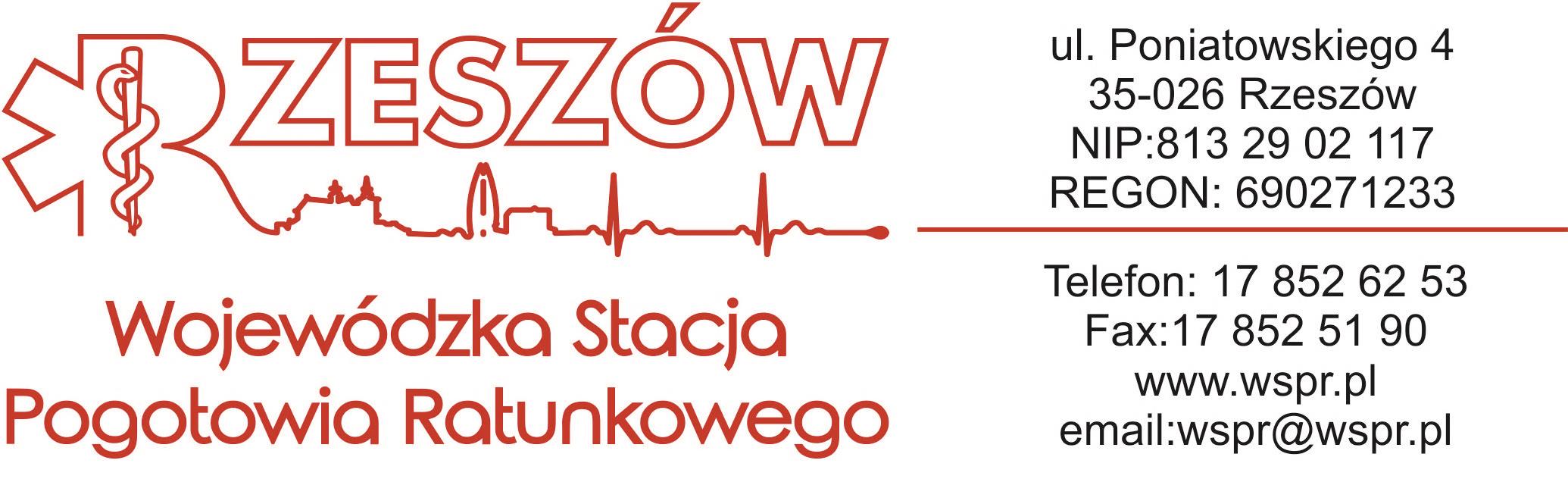 SZCZEGÓŁOWE WARUNKIKONKURSU OFERT NA UDZIELANIE ŚWIADCZEŃ PRZEZ KIEROWCÓW POJAZDÓW UPRZYWILEJOWANYCH W ZESPOŁACH TRANSPORTU MEDYCZNEGO I ZESPOŁACH TRANSPORTU SANITARNEGO WOJEWÓDZKIEJ STACJI POGOTOWIA RATUNKOWEGO W RZESZOWIERZESZÓW, 2023r.UWAGI WSTĘPNE :Postępowanie konkursowe prowadzone będzie w oparciu o:art. 26 ustawy z dnia 15 kwietnia 2011 r. o działalności leczniczej ( t.j. Dz. U. z 2022 r. poz. 633) zwaną dalej ustawą o działalności leczniczej);odpowiednio: art. 140, art. 141, art. 146 ust. 1, art. 147, art. 148 ust. 1, art. 149, art. 150, art. 151 ust. 1, 2 i 4-6, art. 152, art. 153 i art. 154 ust. 1 i 2 ustawy z dnia 27 sierpnia 2004 r. o świadczeniach opieki zdrowotnej finansowanych ze środków publicznych ( tj. Dz. U. z 2022 r. poz. 2561 )Regulamin Pracy Komisji konkursowej powołanej w celu przeprowadzenia konkursu ofert na udzielanie świadczeń zdrowotnych w Wojewódzkiej Stacji Pogotowia Ratunkowego w Rzeszowie ( zwanej dalej WSPR) wprowadzony Zarządzeniem Dyrektora nr 11/2022 z dnia 11.04.2022 r.;W celu prawidłowego przygotowania i złożenia swojej oferty Przyjmujący zamówienie powinien zapoznać się ze wszystkimi warunkami zawartymi w niniejszych „ Szczegółowych Warunkach Konkursu Ofert ” ( zwanych dalej SWKO ).W celu przeprowadzenia konkursu Udzielający zamówienia powołał komisję konkursową Zarządzeniem nr 25/2023 z dnia 8 maja 2023 r.Ogłoszenie o konkursie zamieszczono na tablicy ogłoszeń w siedzibie Wojewódzkiej Stacji Pogotowia Ratunkowego w Rzeszowie oraz na stronie internetowej www.wspr.pl.Udzielający zamówienia zastrzega sobie prawo do odwołania konkursu oraz przesunięcia terminu składania ofert bez podania przyczyny. Ogłoszenie w tej sprawie umieszczone zostanie na stronie internetowej Udzielającego zamówienia pod adresem www.wspr.pl.Korespondencja dotycząca konkursu powinna być kierowana przez Przyjmującego zamówienie na adres: Wojewódzka Stacja Pogotowia Ratunkowego w Rzeszowie ul. Poniatowskiego 4, 35-026 Rzeszów.Osobą uprawniona do kontaktu z Oferentami jest:Pani Katarzyna Gieniec – nr tel. 17 8526600.DEFINICJE:Przyjmujący zamówienie lub Oferent– rozumie się przez to osobę legitymującą się nabyciem fachowych kwalifikacji do udzielania świadczeń w określonym zakresie przystępującą do konkursu ofert, składającą tym samym oświadczenie woli realizacji przedmiotu zamówienia na warunkach określonych przez Udzielającego Zamówienia;Udzielający zamówienia lub Zamawiający – Wojewódzka Stacja Pogotowia Ratunkowego w Rzeszowie, ul. Poniatowskiego 4, 35-026 Rzeszówtel./fax (17) 85-26-253 / 85-25-190REGON: 690271233NIP: 813-29-02-117Przedmiot konkursu ofert/ zamówienie – Przedmiotem postępowania konkursowego są świadczenia udzielane przez kierowców z uprawnieniami do kierowania pojazdami uprzywilejowanymi w zespołach transportu medycznego i zespołach transportu sanitarnego w lokalizacji wynikającej z prowadzonej przez Zamawiającego działalności statutowej oraz pozostawaniu w gotowości do udzielania świadczeń w razie wystąpienia nadzwyczajnych zagrożeń bądź potrzeb wynikających z bieżących zadań udzielającego zamówienia.Formularz ofertowy – rozumie się przez to obowiązujący formularz ofertowy stanowiący załącznik nr 1 do niniejszego SWKO;  PRZEDMIOT ZAMÓWIENIAZasady dotyczące sposobu wykonywania przez Przyjmującego zamówienie świadczeń objętych zamówieniem przedstawione zostały we wzorze umowy, która stanowi załącznik nr 3.Do realizacji świadczeń będących przedmiotem konkursu wykorzystywane będą: środki transportu sanitarnego, sprzęt, aparatura i inne niezbędne środki stanowiące własność Udzielającego zamówienia.Czas udzielania świadczeń: według grafików na okresy miesięczne ustalanych przez Udzielającego zamówienia dla Przyjmującego zamówienie  zapewniających ciągłość  udzielania świadczeń zdrowotnych.Minimalna miesięczna dyspozycja 48 godzin. Umowa zostanie zawarta na czas określony począwszy od dnia podpisania umowy po prawomocnym rozstrzygnięciu konkursu do dnia 31.05.2024 r.Maksymalna stawka ryczałtowa za 1 godzinę udzielania świadczeń: 24 złZamawiający zastrzega sobie prawo do przeprowadzenia negocjacji z jednym lub z kilkoma oferentami. KRYTERIA OCENY OFERTKomisja konkursowa dokona wyboru najkorzystniejszych ofert na podstawie poniższej punktacji z uwzględnieniem aktualnych potrzeb Zamawiającego zapewniających ciągłość udzielania świadczeń, przy czym końcowa liczba punktów uzyskiwana jest w wyniku zsumowania punktów cząstkowych.Punkty będą przyznawane według następujących kryteriów:Doświadczenia zawodowe na stanowisku kierowcy pojazdu uprzywilejowanego (max 20 pkt)1. Do 3 lat ................................................................................................................................ 10pkt.2. Powyżej3 lat .........................................................................................................................20 pkt.Zaproponowanej w ofercie liczby godzin ( max 20 pkt)1. ≤  48  godzin w ciągu miesiąca …………………................................................................ 5 pkt.2. 49-90 godzin w ciągu miesiąca ........................................................................................... 10pkt.3. ≥91  godzin w ciągu miesiąca ..............................................................................................20 pkt.Zaproponowania najniższej stawki godzinowej(max 60 pkt): Punkty za cenę przyznawane będą według wzoru:Najniższa stawka spośród złożonych w ofertachStawka w ofercie ocenianej	                           * 60 pkt.Wymagane kwalifikacji i doświadczenie zawodoweKierowca z uprawnieniami do kierowania pojazdem uprzywilejowanymwiek: ukończone 21 lat,prawo jazdy kat. B i/lub C,aktualne orzeczenie lekarskie o braku przeciwwskazań zdrowotnych do kierowania pojazdem uprzywilejowanym,aktualne orzeczenie psychologiczne o braku przeciwwskazań do kierowania pojazdem uprzywilejowanym.zezwolenie na kierowanie pojazdem uprzywilejowanymaktualne badania do celów sanitarno- epidemiologicznychWYMOGI FORMALNE W ZAKRESIE PRZYGOTOWANIA OFERTY:Wymagane formularze będące załącznikami do niniejszej specyfikacji dostępne są do pobrania w budynku siedziby przy ul. Poniatowskiego 4, 35-026 Rzeszów, w Dziale Kadr II piętro pok. 36  oraz  na stronie internetowej www.wspr.pl.Ofertę należy sporządzić w formie pisemnej w języku polskim wraz z wymaganymi załącznikami i dokumentami, na formularzu ofertowym wg wzoru stanowiącego załącznik do niniejszych SWKO.Cena na formularzu ofertowym winna być wyrażona w złotych polskich (PLN).                                                                                                                                                                                                                                                                                                                                                                                     Oferent ma prawo złożyć tylko jedną ofertę.Koszty przygotowania i złożenia oferty ponosi Oferent.Oferta oraz wszystkie dokumenty załączone do oferty muszą być podpisane, a kopie potwierdzone „za zgodność z oryginałem” przez Oferenta lub osobę upoważnioną na podstawie pełnomocnictwa złożonego w formie pisemnej. Do oferty należy załączyć dokument lub pełnomocnictwo, z których wynika uprawnienie osoby ( osób) do składania oświadczeń woli i reprezentowania Przyjmującego zamówienie.Wszelkie zmiany lub poprawki w tekście oferty muszą być parafowane własnoręcznie przez Oferenta lub osobę prawnie umocowaną do zaciągnięcia zobowiązań w imieniu Oferenta.W celu prawidłowego przygotowania oferty, Oferent może zwrócić się do Udzielającego zamówienia o udzielenie informacji niezbędnych do prawidłowego złożenia oferty.Oferent może wprowadzić zmiany lub wycofać złożoną ofertę, jeżeli 
w formie pisemnej powiadomi Udzielającego zamówienia o wprowadzeniu zmian lub wycofaniu oferty, nie później jednak niż przed upływem terminu składania ofert. Powiadomienie o wprowadzeniu zmian musi być złożone według takich samych wymagań jak składana oferta tj., w kopercie odpowiednio oznakowanej z dopiskiem „Zmiana oferty” lub „Wycofanie Oferty”.   Oferty otrzymane po terminie zostaną odrzucone bez rozpatrywania chyba, że komisja konkursowa ustali inaczej. Oferent jest związany ofertą przez okres 30 dni od upływu terminu składania ofert. Po upływie terminu składania ofert złożone w postępowaniu oferty wraz z wszelkimi załączonymi dokumentami nie podlegają zwrotowi. Udzielający zamówienia przed podpisaniem umowy może żądać, aby złożone 
w ofercie kopie dokumentów zostały przedstawione do wglądu w oryginałach lub poświadczonych przez notariusza za zgodność z oryginałem odpisach.Kompletna oferta powinna posiadać ponumerowane strony i składać się z:1) formularz oferty – załącznik nr 1 do SWKO2) oświadczenia – załącznik nr 2 do SWKO3) aktualne orzeczenie lekarskie potwierdzające  brak przeciwwskazań zdrowotnych do wykonywania świadczeń będącymi przedmiotem zamówienia;4) kopie dokumentów: prawa jazdy, zezwolenia na kierowanie pojazdami uprzywilejowanymi oraz kopię orzeczenia psychologicznego o braku przeciwwskazań do kierowania pojazdem uprzywilejowanym.Oferty złożone po wyznaczonym terminie lub nadane jako przesyłka pocztowa, niezależnie od daty nadania, nie będą rozpatrywane, jeżeli wpłyną do sekretariatu WSPR po terminie zakreślonym do ich złożenia.Oferent nie może zaproponować za świadczenie usługi ceny wyższej, jeżeli Udzielający Zamówienia w Szczegółowych Warunkach Konkursu określił cenę maksymalną.Komisja Konkursowa odrzuci ofertę, jeżeli Oferent zaoferuje cenę wyższą niż cena,  
o której mowa w SWKO.  Ofertę, przed upływem wyznaczonego terminu do ich składania, można zmienić lub wycofać, zgodnie z postanowieniami niniejszego SWKO.Oferty złożone po wyznaczonym terminie lub nadane jako przesyłka pocztowa, niezależnie od daty nadania, nie będą rozpatrywane, jeżeli wpłyną do sekretariatu WSPR po terminie zakreślonym do ich złożenia.Oferent nie może zaproponować za świadczenie ceny wyższej, jeżeli Udzielający zamówienia w Szczegółowych Warunkach Konkursu określił cenę maksymalną.Komisja Konkursowa odrzuci ofertę, jeżeli Oferent zaoferuje cenę wyższą niż cena,  
o której mowa w SWKO.  Ofertę, przed upływem wyznaczonego terminu do ich składania, można zmienić lub wycofać, zgodnie z postanowieniami niniejszego SWKO.  TERMIN, MIEJSCE ORAZ SPOSÓB SKŁADANIA OFERTOfertę należy złożyć w Sekretariacie Wojewódzkiej Stacji Pogotowia Ratunkowego 
w Rzeszowie w zamkniętej (zaklejonej) kopercie  w dniach od  10.05.2023 r. do  17.05.2023 r. do godz. 1000 (wyłącznie w dni powszednie) lub nadać w formie przesyłki pocztowej (w terminie wskazanym w ogłoszeniu – decyduje data i godzina wpływu  do WSPR).Ofertę wraz ze wszystkimi załącznikami należy umieścić w zapieczętowanej kopercie opatrzonej napisem:Na wniosek Oferent otrzyma pisemne potwierdzenie złożenia oferty wraz z numerem jakim została oznakowana oferta.W przypadku nadania oferty za pośrednictwem poczty należy ofertę umieścić               
 w zaklejonej i opisanej kopercie w sposób określony powyżej, następnie zaklejoną kopertę włożyć do kolejnej koperty i zaadresować, z dopiskiem:W przypadku osobistego złożenia oferty przez Oferenta należy umieścić na kopercie adres zwrotny. Powyższe dotyczy również wewnętrznej koperty oferty złożonej drogą pocztową bez zwrotnego potwierdzenia nadania.Oferta przesłana pocztą złożona będzie w terminie wyłącznie wówczas, gdy wpłynie do WSPR przed upływem terminu zakreślonego do składania ofert - decyduje data i godzina wpływu odnotowana w rejestrze Sekretariatu WSPR.UDZIELANIE WYJAŚNIEŃ DOTYCZĄCYCH KONKURSU1. Oferenci w zakresie SWKO mogą zgłaszać pisemnie pytania za pośrednictwem poczty lub składać osobiście w sekretariacie WSPR.2. Wszelkie wyjaśnienia dotyczące SWKO, będą niezwłocznie umieszczone na stronie internetowej WSPR www.wspr.pl SPOSÓB DOKONYWANIA ZMIAN I WYCOFANIA OFERTOferent może wprowadzić zmiany, poprawki, modyfikacje i uzupełnienia do złożonych ofert na tych samych zasadach i w terminie zakreślonym do składania ofert. Wszelkie zmiany, o których mowa w punkcie poprzedzającym muszą być złożone według takich samych zasad jak złożona oferta, odpowiednio oznakowanych z dopiskiem „ZMIANA OFERTY”.Koperty oznaczone dopiskiem „ZMIANA OFERTY” zostaną otwarte przy otwieraniu oferty Oferenta, który wprowadził korekty i po stwierdzeniu poprawności procedury dokonywania zmian zostaną dołączone do oferty.W przypadku uchybienia terminowi zakreślonemu do składania ofert, koperty z dopiskiem „ZMIANA OFERTY” nie zostaną otwarte oraz uwzględnione w prowadzonym postępowaniu a następnie zwrócone Oferentowi bez otwierania.Oferent ma prawo przed upływem terminu składania ofert wycofać się z postępowania konkursowego poprzez złożenie pisemnego powiadomienia, według tych samych zasad  jak w przypadku wprowadzania zmian, z napisem na zewnętrznej kopercie „WYCOFANIE OFERTY”.  Oferty wycofane nie będą otwierane i zostaną zniszczone komisyjnie.W przypadku uchybienia terminowi zakreślonemu do składania ofert, koperty z dopiskiem „WYCOFANIE OFERTY” nie zostaną otwarte oraz uwzględnione w prowadzonym postępowaniu a następnie zwrócone oferentowi.  MIEJSCE I TERMIN OTWARCIA OFERTOtwarcia ofert dokona Komisja konkursowa w dniu 17.05.2023 r. o godz. 1030 w siedzibie Wojewódzkiej Stacji Pogotowia Ratunkowego w Rzeszowie, ul. Poniatowskiego 4  II piętro, pokój nr 45 w obecności przybyłych Oferentów. Obecność Oferentów nie jest obowiązkowa. ROZSTRZYGNIĘCIE KONKURSUKryteria oceny ofert i warunki wymagane od świadczeniodawców są jawne i nie podlegają zmianie w toku postępowania.Porównanie ofert w toku postępowania w sprawie zawarcia umowy o udzielanie świadczeń opieki zdrowotnej obejmuje:doświadczenie zawodowe cena dyspozycyjnośćKomisja konkursowa odrzuca ofertę:1) zawierające cenę wyższą niż określona przez Udzielającego zamówienie  2) złożoną przez oferenta po terminie;3) zawierającą nieprawdziwe informacje;4) jeżeli oferent nie określił przedmiotu oferty lub nie podał ceny świadczeń opieki zdrowotnej;5) jeżeli zawiera rażąco niską cenę w stosunku do przedmiotu zamówienia;6) jeżeli jest nieważna na podstawie odrębnych przepisów;7 ) jeżeli oferent złożył ofertę alternatywną;8) jeżeli oferent lub oferta nie spełniają wymaganych warunków określonych                   
w przepisach prawa oraz warunków określonych w SWKO,9) złożoną przez Oferenta, z którym w okresie 5 lat poprzedzającym ogłoszenie postępowania przez WSPR została rozwiązana umowa                 
 o udzielanie świadczeń opieki zdrowotnej w zakresie lub rodzaju odpowiadającym przedmiotowi ogłoszenia, bez zachowania okresu wypowiedzenia z przyczyn leżących po stronie oferenta.10) jeżeli Udzielający zamówienia posiada wiedzę o uprzednim rozwiązaniu                
  z Oferentem, z przyczyn leżących po jego stronie, umowy o pracę lub innego stosunku o świadczenie pracy bądź udzielania świadczeń4. Jeżeli nie nastąpiło unieważnienie postępowania w sprawie zawarcia umowy                      
 o udzielanie świadczeń opieki zdrowotnej, komisja ogłasza o rozstrzygnięciu postępowania.5.  Komisja konkursowa rozstrzyga o wynikach postępowania konkursowego w ciągu 14 dni od daty otwarcia ofert.6. Komisja konkursowa dokonując wyboru najkorzystniejszej(ych) ofert(y) kieruje się kryteriami określonymi w ust.2.7.  Wyniki konkursu uznaje się za obowiązujące po zatwierdzeniu przez Dyrektora WSPR.8.  Komisja konkursowa zawiadamia Oferentów o zakończeniu konkursu i jego wyniku. 9. Ogłoszenie o rozstrzygnięciu konkursu zostanie umieszczone na tablicy ogłoszeń WSPR  oraz na stronie internetowej WSPR: www.wspr.pl, przez okres co najmniej 7 dni począwszy od następnego  dnia po zatwierdzeniu wyników przez Dyrektora WSPR.ZASTRZEŻENIA UDZIELAJĄCEGO ZAMÓWIENIAUdzielający zamówienia zastrzega sobie prawo do odwołania konkursu na każdym jego etapie oraz do przesunięcia terminu składania ofert bez podania przyczyny.  W uzasadnionych przypadkach, przed upływem terminu do składania ofert, Udzielający zamówienia może zmodyfikować treść dokumentów składających się na SWK.W przypadku, gdy zmiana powodować będzie konieczność modyfikacji oferty, Udzielający zamówienia może przedłużyć termin składania ofert. W takim przypadku wszelkie prawa i zobowiązania – Oferenta i Udzielającego zamówienia będą podlegały nowemu terminowi.O każdej zmianie Udzielający zamówienia zawiadomi niezwłocznie każdego                  
z uczestników postępowania.Oferta musi wyrażać stanowczą wolę oferenta zawarcia umowy o definitywnie określonej treści, w innym przypadku zainteresowanemu nie przysługuje status Oferenta.Do niniejszego konkursu nie stosuje się przepisów o zamówieniach publicznych.Umowa zostanie zawarta na czas określony począwszy od dnia podpisania umowy po prawomocnym rozstrzygnięciu konkursu do dnia 31.05.2024r. Umowa zawarta zostaje z chwilą podpisania jej przez obie strony. Wymaga ona formy pisemnej pod rygorem nieważności.Zakazana jest zmiana postanowień zawartej umowy oraz wprowadzanie nowych postanowień do umowy niekorzystnych dla Udzielającego zamówienia, jeżeli przy ich uwzględnieniu zachodziłaby konieczność zmiany treści oferty, na podstawie której dokonano wyboru Przyjmującego zamówienie, chyba że konieczność wprowadzenia takich zmian wynika z okoliczności, których nie można było przewidzieć w chwili zawarcia umowy.Wszystkie oświadczenia, wnioski oraz zawiadomienia Udzielający zamówienia oraz  Oferenci przekazują pisemnie.Oferent nie może zaproponować za określone świadczenie ceny wyższej, jeżeli Udzielający zamówienia w SWKO określił cenę maksymalną.Komisja konkursowa odrzuci ofertę, jeżeli Oferent zaoferuje cenę wyższą niż cena, 
o której mowa w pkt. 11. Oferty odrzucone, nieprzyjęte a także w przypadku nie uwzględnienia odwołania, protestu zostaną komisyjnie zniszczone.  UNIEWAŻNIENIE KONKURSUDyrektor WSPR w Rzeszowie unieważnia postępowanie w sprawie zawarcia umowy             o udzielanie świadczeń opieki zdrowotnej, gdy:  nie wpłynęła żadna oferta;wpłynęła jedna oferta niepodlegająca odrzuceniu, z zastrzeżeniem ust. 2;odrzucono wszystkie oferty;kwota najkorzystniejszej oferty przewyższa kwotę, którą Udzielający zamówienia przeznaczył na finansowanie w danym postępowaniu;nastąpiła istotna zmiana okoliczności powodująca, że prowadzenie postępowania lub zawarcie umowy nie leży w interesie ubezpieczonych, czego nie można było wcześniej przewidzieć.Jeżeli w toku konkursu ofert wpłynęła tylko jedna oferta niepodlegająca odrzuceniu, komisja może przyjąć tę ofertę, gdy z okoliczności wynika, że na ogłoszony ponownie na tych samych warunkach konkurs ofert nie wpłynie więcej ofert.ŚRODKI ODWOŁAWCZEOferenci, których interes prawny doznał uszczerbku w wyniku naruszenia przez Udzielającego zamówienia zasad przeprowadzania postępowania w sprawie zawarcia umowy o udzielanie świadczeń opieki zdrowotnej, przysługują środki odwoławcze na zasadach określonych w art. 153 i 154 ustawy o świadczeniach opieki zdrowotnej finansowanych ze środków publicznych .Środki odwoławcze nie przysługują na:wybór trybu postępowania;niedokonanie wyboru Oferenta;unieważnienie postępowania w sprawie zawarcia umowy o udzielanie świadczeń opieki zdrowotnej.W toku postępowania w sprawie zawarcia umowy o udzielanie świadczeń zdrowotnych, do czasu zakończenia postępowania, oferent może złożyć do komisji umotywowany protest w terminie 7 dni roboczych od dnia dokonania zaskarżonej czynności. Komisja rozpatruje i rozstrzyga protest w ciągu 7 dni od dnia jego otrzymania i udziela pisemnej odpowiedzi składającemu protest. Nieuwzględnienie protestu wymaga uzasadnienia.Protest złożony po terminie nie podlega rozpatrzeniu.Informację o wniesieniu protestu i jego rozstrzygnięciu niezwłocznie zamieszcza się na tablicy ogłoszeń oraz na stronie internetowej WSPR w Rzeszowie.W przypadku uwzględnienia protestu komisja powtarza zaskarżoną czynność.Do czasu rozpatrzenia protestu postępowanie w sprawie zawarcia umowy o udzielanie świadczeń zdrowotnych ulega zawieszeniu, chyba że z treści protestu wynika, że jest on oczywiście bezzasadny.Oferent biorący udział w postępowaniu może wnieść do Dyrektora WSPR   
w Rzeszowie, w terminie 7 dni od dnia ogłoszenia o rozstrzygnięciu postępowania, odwołanie dotyczące rozstrzygnięcia postępowania. Odwołanie wniesione po terminie nie podlega rozpatrzeniu.Odwołanie rozpatrywane jest w terminie 7 dni od dnia jego otrzymania. Wniesienie odwołania wstrzymuje zawarcie umowy o udzielanie świadczeń opieki zdrowotnej do czasu jego rozpatrzenia.SZCZEGÓŁOWY WYKAZ ZAŁĄCZNIKÓWZałącznik nr 1 – formularz ofertowyZałącznik nr 2 – oświadczenieZałącznik nr 3- umowaOferta konkursowa na udzielania świadczeń zdrowotnych kierowców z uprawnieniami do kierowania pojazdami uprzywilejowanymi  w Zespołach Transportu Medycznego  i Zespołach Transportu Sanitarnego Wojewódzkiej Stacji Pogotowia Ratunkowego w Rzeszowienie otwierać przed …..........................................................liczba stron ……………………..………………………..(liczba zapisanych stron/kart umieszczonych w kopercie).Oferta konkursowa na udzielania świadczeń zdrowotnych kierowców z uprawnieniami do kierowania pojazdami uprzywilejowanymi  w Zespołach Transportu Medycznego  i Zespołach Transportu Sanitarnego Wojewódzkiej Stacji Pogotowia Ratunkowego w Rzeszowiepod wskazany niżej adres:Wojewódzka Stacja Pogotowia Ratunkowego w Rzeszowieul. Poniatowskiego 4, 35-026 Rzeszów